          ҠАРАР                                                                       ПОСТАНОВЛЕНИЕ«05» август  2020 й.                               8/5                          «05» августа .Об утверждении муниципальной программы «Энергосбережение и повышение энергетической эффективности на территории сельского поселения  Такарликовский сельсовет  муниципального района  Дюртюлинский район Республики Башкортостан  на 2020 – 2021 гг».     	В соответствии с Федеральным законом от 23.11.2009. № 261-ФЗ                 «Об энергосбережении и о повышении энергетической эффективности                         и о внесении изменений в отдельные законодательные акты Российской Федерации», Федеральным законом от 06.10.2003.№ 131-ФЗ «Об общих принципах организации местного самоуправления в Российской Федерации», Постановлением  Правительства Российской Федерации от 31.12.2009. № 1225                   «О требованиях к региональным и муниципальным программам в области энергосбережения и повышения энергетической эффективности »,ПОСТАНОВЛЯЮ:           1. Утвердить муниципальную программу «Энергосбережение и повышение энергетической эффективности на территории сельского поселения  Такарликовский сельсовет  муниципального района  Дюртюлинский район Республики Башкортостан  на 2020 – 2021 гг.» (Приложение № 1).         2. Обнародовать настоящее постановление на официальном сайте в сети «Интернет».         3. Контроль за  выполнением настоящего постановления оставляю за собой. Глава сельского поселения                                                                             Р.Р.Гареев Муниципальная программа
«Энергосбережение и повышение энергетической эффективности   на территории сельского поселения Такарликовский сельсовет муниципального района  Дюртюлинский район Республики Башкортостан  на 2020– 2021 годы»ПАСПОРТ  ПРОГРАММЫ1. Содержание проблемЭнергетическая стратегия Российской Федерации на период до 2020 года предусматривает, что 80% прироста промышленного производства должно быть обеспечено за счет энергосбережения и структурной перестройки экономики страны в направлении повышения энергетической эффективности. Реализация политики энергосбережения на территории сельского поселения Такарликовский сельсовет муниципального района  Дюртюлинский район Республики Башкортостан (далее- Сельское поселение), основанной на принципах эффективного использования энергетических ресурсов,  сочетания интересов потребителей, поставщиков и производителей энергетических ресурсов и на финансовой поддержке мероприятий по установке приборов учета расхода энергетических ресурсов и контроля над их использованием, обусловлена необходимостью экономии топливно-энергетических ресурсов и сокращения затрат средств местного бюджета.Учитывая, что в настоящее время большую часть всех видов энергоресурсов потребляет население, энергосбережение приобретает все более ярко выраженную социальную окраску.         Необходимость кардинально повысить эффективность потребления энергии как фактора, определяющего конкурентоспособность страны и ее регионов, была названа в числе основных задач социально-экономического развития страны. Решения, принятые Правительством Российской Федерации в развитие этого положения изменили направление динамики роста внутренних цен на энергоносители, создав экономические условия для интенсификации работы по энергосбережению.         Основным инструментом управления энергосбережением 
является программно-целевой метод, предусматривающий разработку, принятие и исполнение муниципальной программы энергосбережения.         В предстоящий период на территории Сельского поселения должны быть выполнены установленные Федеральным законом от 23.11.2009.  № 261-ФЗ требования в части управления процессом энергосбережения, в том числе:	-     приборный учет энергетических ресурсов;	-     ведение энергетических паспортов;	-     применение энергосберегающих технологий.Основными преимуществами решения проблемы энергосбережения программным  методом являются:комплексный подход к решению задачи энергосбережения и координация действий по ее решению;распределение полномочий и ответственности исполнителей мероприятий Программы;эффективное планирование и мониторинг результатов реализации Программы;целевое финансирование комплекса энергосберегающих мероприятий.В предстоящий период решение этих вопросов без применения программного  метода не представляется возможным.          Принятая на федеральном и региональном уровнях энергетическая стратегия является основным документом, определяющим задачи социально-экономического развития  в энергетической сфере, и прямо указывает, что мероприятия по энергосбережению и эффективному использованию энергии должны стать обязательной частью муниципальных программ социально-экономического развития муниципальных образований.Основные риски, связанные с реализацией Программы, определяются следующими факторами:- ограниченностью источников финансирования программных мероприятий и неразвитостью механизмов привлечения средств на финансирование энергосберегающих мероприятий; - неопределенностью конъюнктуры и неразвитостью институтов рынка энергосбережения; - зависимость рынков энергоносителей от состояния и конъюнктуры российского и мирового энергетического рынка.В настоящее время создание условий для повышения эффективности использования энергии и других видов ресурсов становится одной из приоритетных задач социально-экономического развития  Сельского поселения.2. Цели ПрограммыОсновной целью Программы является снижение расходов бюджета Сельского поселения на оплату энергетических ресурсов.Кроме того, целями Программы являются снижение потерь тепловой и электрической энергии и улучшение экологической ситуации.Целевые показатели подпрограмм установлены в приложении № 2.3. Задачи Программы          Для достижения поставленных целей в ходе реализации Программы необходимо решить следующие задачи:3.1. Проведение комплекса организационно-правовых мероприятий по управлению энергосбережением. 3.2. Расширение практики применения энергосберегающих технологий при модернизации, реконструкции основных фондов.	3.3. Проведение энергоаудита,  ведение энергетических паспортов.Для выполнения данной задачи необходимо организовать работу по  проведению энергетических обследований, составлению энергетических паспортов в муниципальных учреждениях.3.4. Нормирование и установление обоснованных лимитов потребления энергетических ресурсов.Для выполнения данной задачи необходимо учитывать показатели энергоэффективности  приборов и оборудования   при закупках для муниципальных нужд.Поставленная цель и решаемые в рамках Программы задачи направлены на повышение эффективности использования энергетических ресурсов при их потреблении. Достижение поставленной цели не решает в полной мере проблему высокой энергоемкости бюджетной сферы и экономики Сельского поселения, но позволяет выполнить первый этап решения данной проблемы: создать к 2020 году условия для перевода экономики и бюджетной сферы Сельского поселения на энергосберегающий путь развития и значительно снизить негативные последствия роста тарифов на основные виды топливно-энергетических ресурсов.4. Сроки реализации ПрограммыПрограмма рассчитана на 2020-2021 годы.5. Механизм реализации и порядок контроля за ходом реализации Программы         В социальной сфере Сельского поселения действуют муниципальные учреждения образования, здравоохранения, культуры (далее – организации бюджетной сферы).        В период реализации данной программы основной проблемой в бюджетной сфере будет снижение эффективности муниципального управления и оказания услуг, связанное с опережающим ростом стоимости коммунальных ресурсов, и вызванное этим резкое увеличение удельного веса расходов на оплату коммунальных услуг в общих расходах бюджетных организаций.          Целью данной программы является повышение эффективности использования энергоресурсов в органах местного самоуправления и организациях бюджетной сферы, обеспечение на этой основе снижения потребления энергетических ресурсов.         Основные задачи, которые необходимо решить для достижения поставленной цели:          - обеспечить проведение энергетических обследований, ведение энергетических паспортов и топливно-энергетических балансов в муниципальных организациях;         - обеспечить применение современных энергосберегающих технологий при, реконструкции и ремонте объектов за счет средств местного бюджета.        Механизм реализации данной Программы предусматривает осуществление программных мероприятий с использованием существующей схемы отраслевого управления, дополненной системой мониторинга и оценки достигнутых промежуточных и итоговых результатов.         В качестве источника финансирования предусматриваются бюджетные средства.Основание для финансирования программных мероприятий:- заключенный заказчиком договор  на выполнение поставок оборудования и (или) подрядных работ;- сметные расчеты по конкретным объектам и видам работ согласно графику финансирования, утвержденных заказчиком работ.Оплата поставок, работ, услуг осуществляется на основании оформленных в установленном порядке документов, подтверждающих выполнение поставок (работ, услуг). Объемы финансирования мероприятий Программы из местного бюджета подлежат уточнению при формировании бюджета на соответствующий финансовый год. Финансирование энергосберегающих мероприятий за счет средств местного бюджета осуществляется в соответствии с решением Совета  Сельского поселения о бюджете  Сельского поселения на соответствующий финансовый год.Контроль, за целевым расходованием бюджетных средств на реализацию программных мероприятий в установленном порядке осуществляет  глава Сельского поселения.Периодичность рассмотрения вопросов о выполнении программных мероприятий в муниципальных учреждениях – один раз в квартал.По итогам работы в срок до 25 числа месяца, следующего за отчетным кварталом, по реализации государственной политики в сфере энергосбережения и повышения энергетической эффективности на территории Сельского поселения, составляется отчет установленной формы, содержащий информацию о реализации программных мероприятий о ходе реализации программных мероприятий и эффективности использования финансовых средств. Отчёт должен содержать:- сведения о результатах реализации программных мероприятий за отчетный год;- данные о целевом использовании и объемах средств, привлеченных из бюджетов всех уровней и внебюджетных источников;- сведения о соответствии фактических показателей реализации Программы утвержденным показателям;- информацию о ходе и полноте выполнения программных мероприятий;- сведения о наличии, объемах и состоянии незавершенных мероприятий;- оценку эффективности результатов реализации Программы;    Контроль за ходом выполнения программных мероприятий производится по указанным в паспорте  Программы показателям,  позволяющим оценить ход ее реализации.6. Оценка эффективности реализации ПрограммыВ ходе реализации Программы планируется достичь следующие результаты:- наличие в муниципальных учреждениях, муниципальных предприятиях энергетических паспортов; сокращение удельных показателей энергопотребления муниципальных учреждений и организаций на территории Сельского поселения. - экономия на 3 % по каждому виду энергоресурсов ежегодно;Повышение эффективности использования энергоресурсов, развитие всех отраслей экономики по энергосберегающему пути будет происходить в том случае, если в каждой организации и каждом домохозяйстве будут проводиться мероприятия по энергосбережению.          Оценка эффективности реализации Программы проводится в соответствии с методикой, изложенной в приложении № 3 к настоящей Программе.         Система мероприятий по достижению целей и показателей Программы представлена в приложении № 2  к настоящей ПрограммеУправляющий делами 						           	А.А. Мухаматгареева  Приложение № 2                                                                                                             к постановлению главы  сельского поселения Такарликовский сельсовет муниципального района Дюртюлинский район Республики Башкортостанот 05 августа 2020 № 8/5Система программных мероприятий по достижению целей и показателей Программы                                                                                                                                                                         Приложение № 3                                                                                                            к постановлению главы  сельского поселения Такарликовский сельсовет муниципального района Дюртюлинский район Республики Башкортостанот 05 августа 2020 № 8/5МЕТОДИКАи критерии оценки эффективности программы ««Энергосбережение и повышение энергетической эффективности   на территории сельского поселения Такарликовский сельсовет муниципального района  Дюртюлинский район Республики Башкортостан  на 2020 – 2021 годы»Оценка эффективности реализации Программы производится ежегодно на основе использования целевого индикатора, который обеспечит мониторинг динамики результатов реализации Программы за оцениваемый период с целью уточнения степени решения задач и выполнения мероприятий Программы.Оценка эффективности реализации Программы производится путем сравнения фактически достигнутого показателя за соответствующий год с его прогнозным значением, утвержденным Программой. Эффективность реализации Программы оценивается как степень фактического достижения целевого индикатора по формуле:                 E   =    -------  х  100% ,                                             Inгде :E – эффективность реализации Программы (в процентах);If  – фактический индикатор, достигнутый в ходе реализации Программы;In – нормативный индикатор, утвержденный Программой.Критерии оценки эффективности реализации Программы:Программа реализуется эффективно (за отчетный год, за весь период реализации), если ее эффективность составляет 75 процентов и более;Программа нуждается в корректировке и доработке, если эффективность реализации Программы составляет 55 - 74 процентов;Программа считается неэффективной, если мероприятия Программы выполнены с эффективностью менее 55 процентов.                                                                                                                                                                                                                                                                                                                                                                                                        Приложение № 4                                                                                                             к постановлению главы  сельского поселения Такарликовский  сельсовет муниципального района Дюртюлинский район Республики Башкортостанот 05 августа 2020 № 8/5Целевые показатели  программы «Энергосбережение и повышение энергетической эффективности в системах наружного освещения»Таблица 2 Целевые показатели программы «Энергосбережение и повышение энергетической эффективности в бюджетной сфере»БАШКОРТОСТАН  РЕСПУБЛИКАҺЫДұртөйлө районы муниципальрайонынын Такарлик ауылсоветы ауыл биләмәһехакимиәтеАдрес: Иванай ауылы,  Комсомол урамы,3Тел., факс (34787) 3-62-16takarlik36282@mail.ru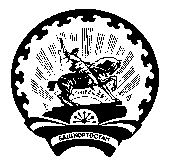 РЕСПУБЛИКА  БАШКОРТОСТАНАдминистрациясельского поселения Такарликовский сельсовет муниципального районаДюртюлинский районАдрес: с. Иванаево, ул.  Комсомольская,3Тел., факс (34787)3-62-16takarlik36282@mail.ru                                                                                                                       Приложение № 1 к постановлению главысельского поселения Такарликовский сельсовет муниципального района Дюртюлинский район Республики Башкортостан                                              от 05 августа 2020 № 8/5 Наименование ПрограммыМуниципальная программа «Энергосбережение и повышение энергетической эффективности   на территории сельского поселения Такарликовский сельсовет муниципального района  Дюртюлинский район Республики Башкортостан  на 2020– 2021 годы» (далее – Программа)Основание разработки Программы- Федеральный закон от 23.11.2009. № 261-ФЗ «Об энергосбережении и о повышении энергетической эффективности и о внесении изменений в отдельные законодательные акты Российской Федерации»;- Федеральный закон от 06.10.2003. № 131-ФЗ «Об общих принципах организации местного самоуправления в Российской Федерации; -  Постановление Правительства Российской Федерации  от 31.12. 2009. N 1225 «О требованиях к региональным и муниципальным программам в области энергосбережения и повышения энергетической эффективности».Муниципальныйзаказчик ПрограммыАдминистрация сельского поселения Такарликовский сельсовет муниципального района  Дюртюлинский район Республики Башкортостан  Основная цель Программы Снижение расходов бюджета сельского поселения Такарликовский  сельсовет муниципального района  Дюртюлинский район Республики Башкортостан  на оплату энергетических ресурсов; снижение потерь энергоресурсов; улучшение экологической ситуации.Основные задачи Программыснижение удельных показателей потребления электрической энергии  и воды;сокращение выбросов вредных веществ, за счёт сокращения объёмов потребления энергоресурсов;активная пропаганда энерго- и ресурсосбережения среди населения и других групп потребителей;- проведение энергоаудита, энергетических обследований, ведение энергетических паспортов;Сроки и этапы реализации Программы2020-2021 годыСтруктура Программы Структура Программы: Содержание проблемы и обоснование необходимости ее решения программными методами.Основные цели и задачи, сроки и этапы реализации Программы, целевые индикаторы и показатели.Система программных мероприятий и ресурсное обеспечение Программы.Нормативное обеспечение Программы.Механизм реализации Программы и контроль за ходом ее реализации.Оценка эффективности реализации ПрограммыИсполнители ПрограммыАдминистрация сельского поселения Такарликовский сельсовет муниципального района  Дюртюлинский район Республики Башкортостан Ожидаемые конечные результаты реализации Программы- Наличие в органах местного самоуправления, муниципальных учреждениях актов энергетических обследований и энергетических паспортов;- экономия энергоресурсов за период реализации Программы; - снижение затрат местного бюджета на оплату коммунальных ресурсов.Система организации контроля  за исполнением Программы- контроль за ходом реализации Программы осуществляет Глава сельского поселения Такарликовский сельсовет муниципального района  Дюртюлинский район Республики Башкортостан  № п/пНаименование мероприятийПолучаемый эффектПланируемые затраты по годам (тыс.руб.)Планируемые затраты по годам (тыс.руб.)Планируемые затраты по годам (тыс.руб.)Планируемые затраты по годам (тыс.руб.)Ответственный исполнитель№ п/пНаименование мероприятийПолучаемый эффект2020год2021 год.Ответственный исполнитель123456781. Организационно-аналитические мероприятия.1. Организационно-аналитические мероприятия.1. Организационно-аналитические мероприятия.1. Организационно-аналитические мероприятия.1. Организационно-аналитические мероприятия.1. Организационно-аналитические мероприятия.1. Организационно-аналитические мероприятия.1. Организационно-аналитические мероприятия.1.1.Обеспечение контроля за внедрением энергосберегающих мероприятий   при ремонте, зданий, строений, сооружений.  Снижение потребления энергоресурсов, затрат не требуется----Администрация  сельского поселения1.2.Организация режима работы энергопотребляю-щего оборудования, освещения и водоснабжения (выключение или перевод в режим «сна» компьютеров при простое). Снижение потребления энергоресурсов, затрат не требуется (экономия от 5 % от объема потребляемой электроэнергии в год)----Администрация  сельского поселения1.3.Контроль за нецелевым использованием и потерями энергоносителей (отбор воды из системы отопления, протечки  и др.). Снижение потребления энергоресурсов, затрат не требуется (экономия от 5 % от объема потребляемых энергоресурсов)---Администрация  сельского поселения1.4.Снижение  отопительной нагрузки в зданиях или отдельных помещениях в нерабочие периоды. Снижение потребления энергоресурсов Снижение отопительной нагрузки на 5%----Администрация сельского поселения1.5Cодействие заключению энергосервисных договоров Снижение потребления энергоресурсов----Администрация сельского поселения1.6.Анализ договоров электро, водоснаб-жения  на предмет выявления поло-жений договоров, препятствующих реализации мер по повышению энергетической эффективности Снижение оплаты за энергоресурсы----Администрация  сельского поселения2.Технические и технологические мероприятия по энергосбережению в организациях с участием государства или муниципального образования и повышению энергетической эффективности этих организаций:2.Технические и технологические мероприятия по энергосбережению в организациях с участием государства или муниципального образования и повышению энергетической эффективности этих организаций:2.Технические и технологические мероприятия по энергосбережению в организациях с участием государства или муниципального образования и повышению энергетической эффективности этих организаций:2.Технические и технологические мероприятия по энергосбережению в организациях с участием государства или муниципального образования и повышению энергетической эффективности этих организаций:2.Технические и технологические мероприятия по энергосбережению в организациях с участием государства или муниципального образования и повышению энергетической эффективности этих организаций:2.Технические и технологические мероприятия по энергосбережению в организациях с участием государства или муниципального образования и повышению энергетической эффективности этих организаций:2.Технические и технологические мероприятия по энергосбережению в организациях с участием государства или муниципального образования и повышению энергетической эффективности этих организаций:2.Технические и технологические мероприятия по энергосбережению в организациях с участием государства или муниципального образования и повышению энергетической эффективности этих организаций:2.1Ведение систематического мониторинга  показателей энергопотребления в учреждениях, учета используемых энергетических ресурсов, сбор и анализ информации об энергопотребле-нии организаций (зданий, строений, сооружений). Получение информации для оперативных действий, анализа энергопотребления и отчетности перед вышестоящими органами и организациями.----Администрация сельского поселения2.2Локальный учет расхода энергоносителей Экономия тепловой энергии за счет энергосберегающих мероприятий----Администрация сельского поселения2.3Проведение теплосберегающих мероприятий: утепление стен, входов, окон и т.п. Экономия тепловой энергии----Администрация сельского поселения2.4Модернизация  систем  уличного освещения  на  основе энергоэко-номичных освети-тельных  приборов, организация  локального освеще-ния, регулирование  яркости освещения. Снижение электропотребления----Администрация сельского поселения2.5Реконструкция  системы освещения с применением энергоэффективных светильников (замена на энергосберегающие лампы), всего:  30 ----Администрация сельского поселения3. Организационно-аналитические мероприятия3. Организационно-аналитические мероприятия3. Организационно-аналитические мероприятия3. Организационно-аналитические мероприятия3. Организационно-аналитические мероприятия3. Организационно-аналитические мероприятия3. Организационно-аналитические мероприятия3. Организационно-аналитические мероприятия3.1.Информирование об установленных законодательством по энергосбереже-нию и повышении энергетической эффективности требованиях, предъявляемых к собственникам жилых домов, пропаганда реализации мер, направленных на снижение пикового потребления электрической энергии населениеминформирование жителей о возможных типовых решениях повышения энергетической эффективности и энергосбере-жении (использование энергосберегающих ламп, приборов учета, более экономи чных бытовых приборов, утепление и т.д.)----Администрация сельского поселения3.2.Внедрение энергосберегаю-щих мероприятийСнижение электропотребления ----Администрация сельского поселения4. Мероприятия по иным вопросам4. Мероприятия по иным вопросам4. Мероприятия по иным вопросам4. Мероприятия по иным вопросам4. Мероприятия по иным вопросам4. Мероприятия по иным вопросам4. Мероприятия по иным вопросам4. Мероприятия по иным вопросам4.1.Информационное обеспечение мероприятий по энергосбережениюи повышению энергетической эффективности----Администрация  сельского поселения4.2.Информирование руководителей муниципальных учреждений о необходимости проведения мероприятий по энергосбережению и энергетической эффективности.----Администрация  сельского поселения4.3.Разработка и проведение мероприятий по пропаганде энергосбережения через собрания граждан, распространение социальной рекламы в области энергосбережения и повышения энергетической эффективности.----Администрация  сельского поселения4.4Обучение  персонала правилам энергосбережения и повышения  энергетической эффективностиИТОГО:ИТОГО:ИТОГО:№ п/пНаименование показателяНачальное значение показателяЗначение показателя по годамЗначение показателя по годамЗначение показателя по годамЗначение показателя по годам№ п/пНаименование показателяНачальное значение показателя202020211Количество устанавливаемых светодиодных  светильников  в системе наружного освещения, штук (с нарастающим итогом)19420302Доля светодиодных светильников в системе наружного освещения в общем количестве светильников, %703Объем потребления электроэнергии системой наружного освещения, тыс. кВт*ч в год209433№ п/пНаименование показателяНачальное значение показателяЗначение показателя по годам(нарастающим итогом)Значение показателя по годам(нарастающим итогом)Значение показателя по годам(нарастающим итогом)Значение показателя по годам(нарастающим итогом)№ п/пНаименование показателяНачальное значение показателя202020211Доля органов местного самоуправления, муниципальных учреждений, прошедших энергетические обследования  0100,0100,02Количество установленных узлов учета тепловой энергии в муниципальных учреждениях, шт.0003Доля расчетов потребителей муниципальной бюджетной сферы за тепловую энергию по показаниям приборов учета (в процентах от общей суммы расчетов)0100,0100,0